	РАШЭННЕ						РЕШЕНИЕ 22 июня 2023 г.  № 64	аг. Міжлессе							   аг. Междулесье					   аг. МеждулесьеОб изменении решения Междулесского сельского Совета депутатов от              30 декабря 2022 года № 57				                На основании пункта 2 статьи 122 Бюджетного кодекса Республики Беларусь Междулесский сельский Совет депутатов РЕШИЛ:1. Внести в решение Междулесского сельского Совета депутатов от 30 декабря 2022 года № 57 «О сельском бюджете на 2023 год» следующие изменения:1.1. приложения 3-5 к решению Междулесского сельского Совета депутатов от 30 декабря 2022 года № 57 «О сельском бюджете на 2023 год» изложить в новой редакции (прилагаются).2. Настоящее решение вступает в силу со дня его принятия.Председатель                                          			  Ю.А.КаштелянВолонцевич41961Приложение 3к решению Междулесского сельскогоСовета депутатов30.12.2022 № 57(в редакции решения Междулесского сельскогоСовета депутатов22.06.2023 №64)РАСХОДЫсельского бюджета по функциональной классификации расходов бюджета по разделам, подразделам и видам(рублей)Приложение 4к решению Междулесского сельского Совета депутатов30.12.2022 № 57(в редакции решения Междулесского сельскогоСовета депутатов22.06.2023 №64)РАСПРЕДЕЛЕНИЕ бюджетных назначений по распорядителям бюджетных средств сельского бюджета в соответствии с ведомственной классификацией расходов сельского бюджета и функциональной классификацией расходов бюджета по разделам, подразделам и видам(рублей)Приложение 5к решению Междулесского сельскогоСовета депутатов30.12.2022 № 57(в редакции решения Междулесского сельскогоСовета депутатов22.06.2023 №64) (рублей)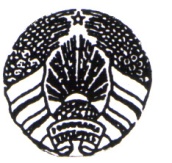 МІЖЛЕСКІ СЕЛЬСКІ САВЕТ ДЭПУТАТАЎМЕЖДУЛЕССКИЙ СЕЛЬСКИЙ СОВЕТ ДЕПУТАТОВНаименованиеРазделПодразделВидСумма12345ОБЩЕГОСУДАРСТВЕННАЯ ДЕЯТЕЛЬНОСТЬ010000120 354,00Государственные органы общего назначения010100101 653,00Органы местного управления и самоуправления010104101 653,00Резервные фонды 0109001 431,00Резервные фонды местных исполнительных и распорядительных органов 0109041 431,00Другая общегосударственная деятельность01100014 733,00Иные общегосударственные вопросы01100314 733,00Межбюджетные трансферты0111012 537,00ЖИЛИЩНО-КОММУНАЛЬНЫЕ УСЛУГИ И ЖИЛИЩНОЕ СТРОИТЕЛЬСТВО06000041 468,00Благоустройство населенных пунктов06030041 468,00ВСЕГО расходов161 822,00НаименованиеГлаваРазделПод-разделВидОбъем
финансирования123456СЕЛЬСКИЙ БЮДЖЕТ 000000000161 822,00МЕЖДУЛЕССКИЙ СЕЛЬСКИЙ ИСПОЛНИТЕЛЬНЫЙ КОМИТЕТ010000000161 822,00ОБЩЕГОСУДАРСТВЕННАЯ
ДЕЯТЕЛЬНОСТЬ010010000120 354,00Государственные органы
общего назначения010010100101 653,00Органы местного управления и самоуправления010010104101 653,00Резервные фонды0100109001 431,00Резервные фонды местных исполнительных и распорядительных органов0100109041 431,00Другая общегосударственная деятельность01001100014 733,00Иные общегосударственные вопросы01001100314 733,002 537,00ЖИЛИЩНО-КОММУНАЛЬНЫЕ УСЛУГИ И ЖИЛИЩНОЕ СТРОИТЕЛЬСТВО01006000041 468,00Благоустройство населенных
пунктов01006030041 468,00ПЕРЕЧЕНЬгосударственных программ и   подпрограмм, финансирование которых предусматривается за счет средств сельского бюджета  Название государственной программы, подпрограммыНормативный правовой акт, которым утверждена государственная программаРаздел функциональной классификации расходов бюджета, распорядитель средствОбъем финансирования в 2023 году1. Государственная программа «Комфортное жилье и благоприятная среда» на 2021-2025 годыПостановление Совета Министров Республики Беларусь от 28 января 2021 г. № 5041 443,00Подпрограмма 2«Благоустройство»41 443,00Жилищно- коммунальные услуги и жилищное строительство41 443,00Междулесский сельский исполнительный комитет41 443,002. Государственная программа «Увековечение памяти о погибших при защите Отечества» на 2021 – 2025 годыПостановление Совета Министров Республики Беларусь от 26 февраля 2021 г. № 117 25,00Жилищно- коммунальные услуги и жилищное строительство25,00Междулесский сельский исполнительный комитет25,00ИТОГО41 468,00 